Вариант 1Вариант 2Вариант 3Вариант 4                                        Ключи№ЗаданиеОтвет1Найдите функцию f(x), для которой  первообразной на.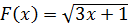 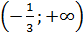 2Найдите первообразную  для функции f(x)=x4 на , график которой проходит через точку 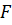 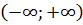 М(-1;0,8)3Найдите общий вид первообразной дляна 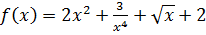 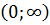 4Найдите площадь фигуры, ограниченной линиями 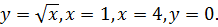 5Найдите площадь фигуры, ограниченной линиями y=x2 и x+y=6.6Найдите 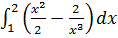 7Вычислите 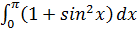 8Используя геометрический смысл интеграла, найдите .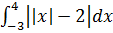 9Найдите площадь фигуры, ограниченной линиями y=cos2x, y=0, x=0, .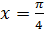 10Найдите путь, пройденный точкой за промежуток времени отt1=0 до  t2 =4, если зависимость скорости тела vот времени t описывается уравнением  (t - в секундах, v- в м/с).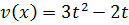 №ЗаданиеОтвет1Найдите функцию f(x), для которой   первообразной на .2Найдите первообразную  для функции f(x)=x2 на , график которой проходит через точку М(-1;3)3 Найдите общий вид первообразной для  4Найдите площадь фигуры, ограниченной линиями y=x2 , x+y=6, y=0.5Найдите площадь фигуры, ограниченной линиями 6Вычислите интеграл 7Вычислите 8Используя геометрический смысл интеграла, найдите .9Найдите площадь фигуры, которая ограничена графиком функции  касательной к нему в точке с абсциссой x0=2 и прямой  y=0.10Найдите закон движения точки, если скорость прямолинейного движения точки изменяется по закону №ЗаданиеОтвет1Найдите функцию f(x), для которой   первообразной на .2Найдите первообразную  для функции f(x)=на ,  график которой проходит через точку М(;3).3 Множество первообразных для функциина .4Найдите площадь фигуры, ограниченной линиями 5Найдите площадь фигуры, ограниченной линиями 6Вычислите интеграл 7Вычислите интеграл 8Используя геометрический смысл интеграла, найдите .9Найдите площадь фигуры, которая ограничена графиком функции  касательной к нему в точке с абсциссой x0=2 и прямой  x=0.10Найдите скорость движения точки в момент t=3 c, если точка движется с ускорением, меняющимся по закону  и в момент времени  t0=1с точка имела скоростьv0 = 5 см/с.№ЗаданиеОтвет1Найдите функцию f(x), для которой   первообразной на .2Найдите первообразную  для функции f(x)=на ,  график которой проходит через точку М(; 5).3 Множество первообразных для функциина .4Найдите площадь фигуры, ограниченной линиями 5Найдите площадь фигуры, ограниченной линиями 6Вычислите интеграл 7Вычислите интеграл 8Найдите площадь фигуры, ограниченной линиями 9Используя геометрический смысл интеграла, найдите 10Найдите путь, пройденный точкой за промежуток времени отt1=1 до  t2 =3, если зависимость скорости тела v от времени t описывается уравнением  (t - в секундах, v- в м/с).№Вариант 1Вариант 2Вариант 3                   Вариант 412343625667186,511,590,51048194